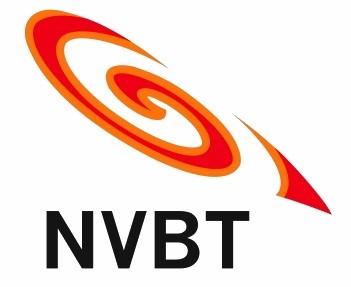 Allereerst bedankt dat je het formulier Databank Beeldende Werkvormen invult. De website van de databank is nog niet online. Wij ontvangen wel al graag zoveel mogelijk werkvormen, zodat de databank redelijk gevuld is wanneer hij online gaat. Het is nu wat lastig voor te stellen hoe de databank eruit komt te zien, maar onze wensen zijn duidelijk omschreven. We willen graag dat iedereen op de volgende manieren een werkvorm kan zoeken in de databank:Door in de verschillende categorieën aan te kruisen wat men zoekt.Door een zoekterm in te voeren en deze in de titel te zoeken.Door een zoekterm in te voeren en deze in de titel, het doel en de activiteit te zoeken.Een werkvorm is op verschillende manieren inzetbaar en bestaat uit verschillende elementen. Om de zoekfunctie en de gebruiksvriendelijkheid van de databank zo veel mogelijk te bevorderen, hebben we deze onderverdeeld:Tekstvakken waarin je beschrijvend kan werken. Deze kun je invullen door op het veld te klikken.Classificatiesystemen waarin je kunt aankruisen wat van toepassing is. Het aankruisen kan door te dubbelklikken en te kiezen voor ‘ingeschakeld’ gevolgd door ‘OK’.Open velden, waarin je beschrijvend kan werken.Zorg ervoor dat je zorgvuldig kiest wat er van toepassing is op de werkvorm. Probeer zo kort en bondig mogelijk te schrijven en toch volledig te zijn.Voor achtergrondinformatie wordt bij bepaalde onderdelen verwezen naar een link of een website. Als je dit formulier zorgvuldig hebt ingevuld, geef je het Word-bestand de naam van de titel van je werkvorm en mailt deze naar ons (zie onder). Dit formulier wordt bekeken door de Commissie Databank Beeldende Werkvormen van de NVBT. Zij kijkt of alles goed is ingevuld. Bij vragen sturen ze het formulier naar je terug voor aanpassingen. Als het wordt goed gekeurd, plaatsen zij het in de databank.Jouw kennis wordt gedeeld en jouw informatie is nu een schakel geworden in de cyclus van kennisontwikkeling van vaktherapie beeldend. Naast dat dit al een doel op zich is, krijg je er ook accreditatiepunten voor het Register Vaktherapie voor: één punt per ingeleverde werkvorm. De punten worden per 5 geaccordeerde werkvormen toegekend en vallen onder kennisontwikkeling bij het Register Vaktherapie.Als de opzet van de databank of de classificatiesystemen in de toekomst veranderen, zijn wij genoodzaakt om de werkvormen aan te passen. Om ervoor te zorgen dat we dit zo efficiënt mogelijk kunnen doen, vragen we je het formulier auteursrechtvrij in te vullen. Hierdoor zijn wij gemachtigd om de werkvorm aan te passen aan het nieuwe systeem.De databank Beeldende Werkvormen is nog niet gebouwd. Dit heeft ook een voordeel. Hierdoor kunnen we toetsen hoe het is om dit formulier in te vullen, de werkvormen te beschrijven en waar de vragen en behoeften liggen van het werkveld. Daar hebben we jouw hulp bij nodig. Vul voor ons de feedbackenquête in en maak samen met ons een gebruiksvriendelijke en toekomstbestendige Databank Beeldende Werkvormen!Graag ontvangen wij de volgende formulieren volledig ingevuld terug op e-mailadres nvbt.secretaris@vaktherapie.nl: Formulier Databank Beeldende WerkvormenFormulier overdracht auteursrechtFeedback Enquête (open hier de enquête)Ook voor vragen of suggesties kan je ons altijd mailen.Alvast bedankt voor je inzet!InhoudTitel De doelgroepWerkgebied  StoornisLeeftijdscategorieDoelstelling en het beoogde effect van de interventieKerngebied De werkvormSamenstellingMateriaalComponentAanbodTherapeutische houdingInterventie in kernwoordenAandachtspuntenVariatiesOnderbouwingOverstijgende methodiekVaktherapeutische methodiekBronvermeldingFotoTitel en kernwoorden
Voer de titel van de werkvorm in onderstaand veld in. Gebruik voor de titel maximaal 4 woorden; aangevuld met kernwoorden, zoals doel, materiaal, techniek en thema.DoelgroepWerkgebiedKruis hieronder het werkgebied aan dat specifiek van toepassing is. Zijn dit er meer dan vier, kruis dan ‘breed toepasbaar’ aan.Is de werkvorm specifiek voor één werkgebied geschreven, maar daarnaast ook breder toepasbaar, kruis dan het specifieke werkgebied aan én het vak van ‘breed toepasbaar’ Forensisch (psychiatrie) Asielzoekers en statushouders Geestelijke gezondheidszorg Jeugdzorg Jeugd- en kinderpsychiatrie Palliatieve zorg Psychogeriatrie Revalidatie (Speciaal) onderwijs Verpleeghuiszorg Verslavingszorg Verstandelijke gehandicaptenzorg Welzijnswerk Ziekenhuis Dak- en thuislozen Breed toepasbaarStoornis Kruis hieronder de stoornis aan die specifiek van toepassing is. Zijn dit er meer dan vier, kruis dan ‘breed toepasbaar’ aan.Is de werkvorm specifiek voor één stoornis geschreven, maar daarnaast ook breder toepasbaar, kruis dan de specifieke stooris aan én het vak van ‘breed toepasbaar’DSM 5 classificaties Neurale ontwikkelingsstoornissen Schizofrene spectrum en andere psychotische stoornissen Bipolaire en verwante stoornissen Depressieve stoornissen Angststoornissen Obsessief-compulsieve en aanverwante stoornissen Trauma en aan een stressbron gerelateerde stoornissen Dissociatieve stoornissen Somatische symptoom- en aanverwante stoornissen Voedsel- en eetstoornissen Uitscheidingsstoornissen Slaap-/waakstoornissen Seksuele disfuncties Geslachtsidentiteit dysforie Storend gedrag, gebrekkige impulsbeheersing en gedragsstoornissen Stofgerelateerde en verslavingsstoornissen Neurocognitieve stoornissen Persoonlijkheidsstoornissen Seksuele afwijkingen (parafiele stoornissen) Bewegingsstoornissen en andere onprettige effecten van medicatie Breed toepasbaarLeeftijdscategorie
Kruis onderstaand de leeftijdscategorie aan, die specifiek van toepassing is. Zijn dit er meer dan twee, vul dan niets in. De werkvorm wordt dan beschouwd als breed toepasbaar. Kinderen Jongeren Volwassenen  OuderenDoelstelling en het beoogde effect van de interventieBeschrijf deze kort en bondig. Per doel maximaal 35 woorden.Kerngebied doelstelling Henk Smeijsters heeft in zijn artikel Praktijkonderzoek naar interventies, vier kerngebieden beschreven, waar de doelen binnen vaktherapie beeldend ondergebracht kunnen worden. Kruis onderstaand het kerngebied aan dat specifiek van toepassing is. Zijn dit er meer dan twee, vul dan niets in. De werkvorm wordt dan beschouwd als breed toepasbaar.Smeijster,H. (2014).Praktijkonderzoek naar interventies. Tijdschrift voor vaktherapie. 2010/1, 12-13  Zelfbeeld Emoties Interactie Cognities en vaardighedenWerkvormSamenstellingKruis onderstaand de samenstelling aan, die specifiek van toepassing is. Zijn dit er meer dan drie, vul dan niets in. De werkvorm wordt dan beschouwd als breed toepasbaar. Individueel Duo Individueel in de groep Groepsdynamisch SystemischMateriaal
Kruis onderstaand het materiaal aan dat van toepassing is. Zijn dit er meer dan vier materialen, kruis dan de onderste box aan: combinatie van materialen. In deze categorie neem je niet de materialen van de variaties mee, alleen de materialen van de beschreven werkvorm. Klei en gips Papier-maché Steen Textiele werkvormen  Hout  Metaal   Tekenen en schilderen  Papier en karton  Druktechnieken  Digitale media Combinatie van materialenComponent In het Expressive Therapies Continuum (ETC) worden verschillende componenten beschreven. Hierin is een werkvorm onder te brengen. Meer informatie kan je hier vinden.Kruis onderstaand de component aan, die van toepassing is. Zijn dit er meer dan drie, vul dan niets in. De werkvorm wordt dan beschouwd als breed toepasbaar.Cognitief SymbolischPerceptueelAffectiefKinesthetischSensorischActiviteit, aanbod, opdracht Omschrijf de activiteit in maximaal 75 woorden. Omschrijf deze kort en bondig, zodat in een oogopslag duidelijk is wat de activiteit inhoud.Therapeutische houding
Omschrijf de therapeutische houding in maximaal 50 woorden. Omschrijf deze kort en bondig, zodat in een oogopslag duidelijk is om welke houding het gaat. Denk hierbij aan (link).Interventies in kernwoorden Omschrijf de interventie in kernwoorden. Denk hierbij aan (link).AandachtspuntenOmschrijf de aandachtspunten voor deze werkvorm in maximaal 30 woorden per aandachtspunt. Omschrijf deze kort en bondig, zodat in een oogopslag duidelijk is wat het aandachtspunt inhoud.VariatiesOmschrijf de variaties van de werkvorm in maximaal 50 woorden. Omschrijf deze kort en bondig, zodat in een oogopslag duidelijk is om welke variatie(s) het gaat. De therapeutische houding, wisseling in doelgroep, werkgebied, materiaal etc. worden niet opgenomen in de rest van het format. Deze kunnen alleen onder de kop ‘Variaties’ worden beschreven. Verschilt de variatie op drie classificaties (zie inhoudsopgave) dan is het een nieuwe werkvorm.Onderbouwing
Overstijgende methodiekKruis hieronder de overstijgende methodiek aan die specifiek van toepassing is. Zijn dit er meer dan vier, kruis dan ‘breed toepasbaar’ aan.Is de werkvorm specifiek voor één overstijgende methodiek geschreven, maar daarnaast ook breder toepasbaar, kruis dan de specifieke overstijgende methodiek aan én het vak van ‘breed toepasbaar’ Acceptance and Commitment Therapy (ACT) Affect Fobie Therapie (AFT) Cognitieve Gedragstherapie (CGT) Compassion Focused Therapy  Delict ketentherapie  Dialectische Gedragstherapie  Emerging Body Language (EBL) Exposure Therapy Focussing   Good lives model  Katathyme Imaginatoire Psychotherapie Mentalisation Based Therapy (MBT) Mindfulness Narratieve therapie Ontwikkelingsdynamisch model Oplossingsgerichte therapie  Positieve Psychologie Interpersoonlijke Psychotherapie (IPT)  Psychodynamisch Schematherapie Systeemtherapie Breed toepasbaar Anders:  (maximaal 5 woorden)Vaktherapeutische methodiek Kruis hieronder de vaktherapeutische methodiek aan die specifiek van toepassing is. Zijn dit er meer dan vier, kruis dan ‘breed toepasbaar’ aan.Is de werkvorm specifiek voor één vaktherapeutische methodiek geschreven, maar daarnaast ook breder toepasbaar, kruis dan de specifieke vaktherapeutische methodiek aan én het vak van ‘breed toepasbaar’ Aanschilderen Analoge procesmodel Affect Regulerende Vaktherapie (ArVT) Arbeid am Tohnfeld Beeldwaarneming Beeldende Imaginatie Expressive Therapies Continuum (ACT) Fototherapie Geometrisch tekenen Grot-schilderreeks Interactieve Methode Kunstanaloge aanpak Move Tekenbewegingmethode Theraplay Creatieve Gezinstherapie  ‘t Tijdloze uur Reflective Art Therapy Reminiscentie en life-review Vormtekenen Breed toepasbaar Anders, maximaal 5 woorden: BronvermeldingGeef collega vaktherapeuten de mogelijkheid om zich verder te verdiepen en beschrijf de bron van de werkvorm volgens de richtlijnen van de APA.FotoVoeg in onderstaand vak een foto toe van minimaal 1800 dpi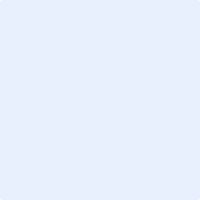 Vergeet de enquête niet!Ga naar de enquête